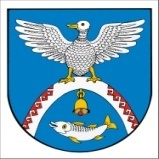 от  7 апреля  2020 г. № 155О внесении изменений в постановление администрации Новоторъяльского муниципального  района от 06 апреля 2020 г.  № 151 «Об окончании отопительного сезона в образовательных учреждениях и в объектах культуры Новоторъяльского муниципального района»Администрация Новоторъяльского муниципального районаПОСТАНОВЛЯЕТ:1. Внести в постановление администрации Новоторъяльского муниципального  района от 06 апреля 2020 г.  № 151 «Об окончании отопительного сезона в образовательных учреждениях и в объектах культуры Новоторъяльского муниципального района» следующие изменения: 1.1.  Приложение к постановлению администрации Новоторъяльского муниципального района от  6  апреля  2020 г. № 151 изложить в новой редакции согласно приложению к настоящему постановлению.2. Обнародовать настоящее постановление на информационном стенде администрации Новоторъяльского муниципального района в установленном порядке и разместить на официальном сайте Новоторъяльского района http://mari-el.gov.ru/toryal.3. Настоящее постановление вступает в силу с момента подписания.4. Контроль за исполнением настоящего постановления возложить на и.о. первого заместителя главы администрации Новоторъяльского муниципального района Таныгина Д.А.Глава администрацииНовоторъяльского муниципального района				В. БлиновПриложение к постановлению администрацииНовоторъяльского муниципального районаот  7  апреля  2020 г. № 155Перечень муниципальных учреждений и объектов Новоторъяльского муниципального районаУ ТОРЪЯЛ  МУНИЦИПАЛ РАЙОНЫНАДМИНИСТРАЦИЙЖЕПУНЧАЛАДМИНИСТРАЦИЯНОВОТОРЪЯЛЬСКОГО  МУНИЦИПАЛЬНОГО  РАЙОНАПОСТАНОВЛЕНИЕ№п/пНаименование потребителя тепловой энергииПоставщик1.МБОУ «Новоторъяльская СОШ»ООО «Марикоммунэнерго»2.МБДОУ «Новоторъяльский детский сад «Улыбка»ООО «Марикоммунэнерго»3.МБДОУ «Новоторъяльский детский сад «Теремок»ООО «Марикоммунэнерго»4.МБОУДО «Новоторъяльский ЦДО»ООО «Марикоммунэнерго»5.МБДОУ «Большелумарский детский сад «Колобок»ООО «Сантехремонт»6.МБОУ «Куанпамашская ООШ»ООО «Сантехремонт»7.МБОУ «Пектубаевская СОШ»ООО «Марикоммунэнерго»8.МБДОУ «Пектубаевский детский сад «Улыбка»ООО «Марикоммунэнерго»9.МБОУ «Староторъяльская СОШ»ООО «Сантехремонт»10.МБОУ «Немдинская СОШ»ООО «Марикоммунэнерго»11.МБДОУ «Немдинсский детский сад «Радуга»ООО «Марикоммунэнерго»12.МБОУ «Кузнецовская ООШ»ООО «Сантехремонт»13.МБДОУ «Чуксолинский детский сад «Ягодка»ООО «Сантехремонт»14.МБДОУ «Шуйбелякский детский сад «Василек»ООО «Сантехремонт»15.МБОУ «Елембаевская ООШ»ООО «Марикоммунэнерго»16.​МБОУ «Токтарсолинская  ООШ имени Д.И. Онара»ООО «Марикоммунэнерго»17.МБДОУ «Новоторъяльский детский сад «Солнышко» (корпус 1)ООО «Марикоммунэнерго»18.МБУК «Новоторъяльская ЦКС» в том числе:Новоторъяльский ЦКиД ООО «Марикоммунэнерго»Елембаевский СДК ООО «Марикоммунэнерго»Токтарсолинский СДК ООО «Марикоммунэнерго»Немдинский СДК ООО «Марикоммунэнерго»Кремленковский СК ООО «Сантехремонт»Большенурминский СК ООО «Сантехремонт»Шуринский СДК ООО «Сантехремонт»Маркеловский СК ООО «Сантехремонт»Куанпамашский СК ООО «Сантехремонт»Тушнурский СК ООО «Сантехремонт»Шуйбелякский СДК ООО «Сантехремонт»Старокрещенский СК ООО «Сантехремонт»Чуксолинский СДК ООО «Сантехремонт»Кузнецовский СДК ООО «Сантехремонт»Большелумарский СДК ООО «Сантехремонт»Масканурский СДК ООО «Сантехремонт»Староторъяльский СДК ООО «Сантехремонт»19.МБОУ ДОД «Новоторъяльская ДШИ им. Э.Н.Сапаева»ООО «Сантехремонт»20.МБУДО «Пектубавская ДШИ» ООО «Сантехремонт»21.МБУ «Новоторъяльская МЦБ» в том числе:Кузнецовская библиотекаООО «Сантехремонт»Чуксолинская библиотекаООО «Сантехремонт»Тушнурская библиотекаООО «Сантехремонт»Немдинская библиотекаООО «Марикоммунэнерго»Большелумарьская библиотекаООО «Сантехремонт»Куанпамашская библиотекаООО «Сантехремонт»Масканурская библиотекаООО «Сантехремонт»Токтарсолинская библиотекаООО «Марикоммунэнерго»Елембаевская библиотекаООО «Марикоммунэнерго»Кремленковская библиотекаООО «Сантехремонт»Шуринская библиотекаООО «Сантехремонт»Маркеловская библиотекаООО «Сантехремонт»Пектубаевская библиотекаООО «Марикоммунэнерго»22.МБУК «Новоторъяльский РКМ»ООО «Марикоммунэнерго»23.Администрация МО «Масканурское сельское поселение»ООО «Сантехремонт»24.Администрация МО «Городское поселение Новый Торъял»ООО «Марикоммунэнерго»25.АУ «МФЦ Новоторъяльского муниципального района Республики Марий Эл»ООО «Марикоммунэнерго»26.МУ «Редакция Новоторъяльской районной газеты «Ялысе увер» - «Сельская новь»ООО «Марикоммунэнерго»27.Администрация Новоторъяльского муниципального района (гараж)ООО «Марикоммунэнерго»28.Отдел образования Новоторъяльского муниципального района (гараж)ООО «Марикоммунэнерго»29.Финансовый отдел муниципального образования  «Новоторъяльский муниципальный район» (гараж)ООО «Марикоммунэнерго»